Legendy warszawskie – krzyżówka o Syrence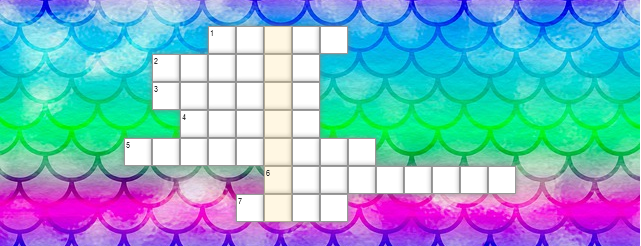 Pytania:
 1. Rzeka uchodząca do morza, do której dopłynęła druga z sióstr.
2. Wielki król, władca podwodnego królestwa.3. Kupiec pokazał ją na lokalnym jarmarku. Osobliwość, dziwo.4. Przystań nazwana od handlu solą.5.Wywiedzeni w pole przez siostry.6. Stolica Danii.	7. Imię młodego, biednego rybaka, który był w tłumie oglądających Syrenę.